ЧЕРКАСЬКА ОБЛАСНА РАДАР І Ш Е Н Н Я12.06.2020 										№ 37-36/VIIПро внесення зміндо складу комісії з проведення конкурсуна здобуття стипендії перспективнимта провідним спортсменам областіВідповідно до статті 59 Закону України "Про місцеве самоврядування
в Україні" обласна рада в и р і ш и л а:внести до складу комісії з проведення конкурсу на здобуття стипендії перспективним та провідним спортсменам області, утвореної рішенням обласної ради від 26.06.2012 № 16-10/VI, зі змінами, внесеними рішеннями обласної ради від 06.07.2018 № 23-14/VII, від 06.09.2019 № 30-25/VII,
від 18.03.2020 № 36-62/VII, такі зміни:1) ввести до складу комісії з проведення конкурсу на здобуття стипендії перспективним та провідним спортсменам області (далі – комісія) БЕЗЩАСНОГО Юрія Михайловича – заступника голови Черкаської обласної державної адміністрації, призначивши його співголовою комісії (за згодою);2) вивести зі складу комісії ЛЕСЮКА Ю.М.;3) прізвище члена комісії СТОРОЖЕНКО Наталії Іванівни змінити
на прізвище "СТОРОЖЕНКО-СІРЕНКО";4) назви посад членів комісії викласти в такій редакції:СІРЕНКО Леонід Васильович – "директор комунального закладу «Обласна спеціалізована дитячо-юнацька спортивна школа олімпійського резерву» Черкаської обласної ради (за згодою)";СТОРОЖЕНКО-СІРЕНКО Наталія Іванівна – "в. о. директора комунального закладу «Школа вищої спортивної майстерності» Черкаської обласної ради (за згодою)".Голова									А. ПІДГОРНИЙ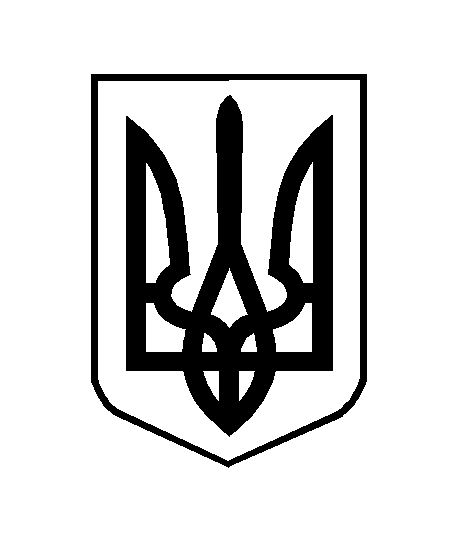 